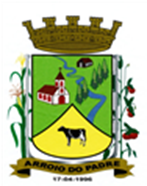 ESTADO DO RIO GRANDE DO SULMUNICÍPIO DE ARROIO DO PADREGABINETE DO PREFEITOA			Mensagem 49/2021Câmara Municipal de VereadoresSenhor PresidenteSenhores VereadoresMais uma vez os cumprimentos, quando nesta oportunidade encaminho para apreciação o projeto de lei 49/2021.	O projeto de lei 49/2021 tem por finalidade buscar e estabelecer autorização legislativa para o município realizar a compra de vacinas para o enfrentamento do coronavírus (COVID – 19).	Trata-se neste primeiro momento, de deixar a legislação do município adequada ao que se propõe. Explica-se isto, porque pode haver posicionamentos do governo federal contrários a esta iniciativa como também poderá ocorrer que não se consiga realizar a compra conforme previsto, principalmente em função de não estarem disponíveis as vacinas, de acordo com o que se pretende adquirir.	Por outro lado fica o registro com as propostas que o Poder Executivo encaminha, em relação a este assunto, da sua profunda preocupação com a sua população, especialmente a sua saúde. Podem sim, eventualmente não surtir o efeito esperado, porém não será por falta de iniciativa própria que os nossos munícipes ficarão sem vacinas.	Assim, propostas com esta buscam estabelecer formas para que se proteja a população dos efeitos deste vírus que tão nocivo tem se mostrado quanto a saúde das pessoas.  Que também com a imunização da população, as atividades econômicas também possam retornar a normalidade.	Em se tratando de um projeto de lei de grande importância, deste já contamos o apoio deste legislativo para a aprovação desta importante matéria.	Pede-se ainda a este projeto de lei, tramitação em regime de urgência.	Nada mais para o momento.Atenciosamente.Arroio do Padre, 04 de março de 2021_____________________Rui Carlos PeterPrefeito MunicipalAo Sr.Deoclécio Vinston LermPresidente da Câmara Municipal de VereadoresArroio do Padre/RSESTADO DO RIO GRANDE DO SULMUNICÍPIO DE ARROIO DO PADREGABINETE DO PREFEITOPROJETO DE LEI Nº 49, DE 04 DE MARÇO DE 2021.	Autoriza o Município de Arroio do Padre a adquirir vacinas para o enfrentamento da pandemia do COVID-19.Art. 1º Fica o Poder Executivo autorizado a realizar a compra de vacinas com eficácia comprovada contra o novo coronavírus (COVID – 19), aprovadas pela Anvisa e não fornecidas pelo Programa Nacional de Imunizações, em número suficiente para a imunização da população do município, respeitando os grupos prioritários estabelecidos pelo Plano Nacional de Operacionalização da Vacinação contra o Covid-19 e ou de outro, inclusive de municipal se houver, observadas as legislações federal e estadual pertinentes.§1º A realização da compra poderá ser diretamente dos laboratórios, ficando autorizado ainda o município, Poder Executivo, a participar de consórcios com estado e/ou municípios da federação a fim de realizar a aquisição proposta através destes órgãos.§2º Inexistindo vacinas nas condições estabelecidas no caput, ou se, após provocação, a Anvisa não se manifestar em até 72 (setenta e duas) horas acerca da aprovação do medicamento, fica o Município autorizado, ele próprio a importar ou adquirir o imunizante ou através dos órgãos (consórcios) a que estiver associado  e distribuir vacinas registradas em renomadas agências de regulação no exterior e liberadas para distribuição comercial nos respectivos países, conforme o art. 3º, VIII, a, e §7º - A, da Lei Federal nº 13.979, de 6 de fevereiro de 2020, ou, ainda, quaisquer outras que vierem a ser aprovadas, em caráter emergencial, nos termos da Resolução DC/ANVISA 444, de 10/12/2020Art. 2º As despesas decorrentes desta Lei correrão por conta de dotações orçamentárias a ser adicionadas ao orçamento municipal vigente, podendo ser suplementadas a fim de assegurar a execução dos objetivos desta Lei.Art. 3º Esta Lei entra em vigor na data de sua publicação.      Arroio do Padre, 04 de março de 2021.Visto técnico:Loutar PriebSecretário de Administração, Planejamento, Finanças, Gestão e Tributos.                                     Rui Carlos PeterPrefeito Municipal